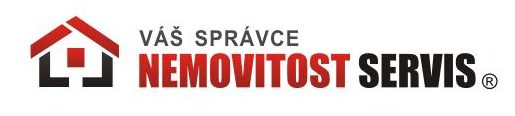 H L Á Š E N K AZměna výše zálohy  Titul,jméno,příjmení:     Mobil:E-mail:   Jednotka č.Adresa:Voda o + / -	 		Teplá voda o + / -	 	Teplo o + / -	 	     Shromáždění schvaluje zálohy na úklid, odpadky, výtah, společnou elektriku,STA, fond oprav, nelze měnit vlastníkem jednotky.Změna platná od:  	V                    dne  	 Podpis vlastníka**Přehled nového rozpisu úhrad chci zaslat  e-mailem zdarma                        Českou poštou za poplatek 200Kč       ano   ne**Nehodící se škrtněte.Zpracování hlášenky  je zpoplatněno částkou 50Kč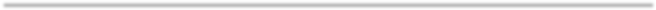                                                                                                                  Tel.:	+420 605 000 111                                                                      Web:  www.nemovitostservis.cz                                                                            Email:   znojmo1@nemovitostservis.cz 